       國立嘉義大學捐款單(抵免臺灣稅款適用)       填寫日期：    年    月    日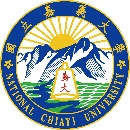 *填妥後請傳真或寄至本校校友中心  國立嘉義大學校友中心   電話：(05)271-7749   傳真：(05)271-7746  地址：60004嘉義市鹿寮里學府路300號電子信箱：alumni@mail.ncyu.edu.tw   網址：https://www.ncyu.edu.tw/alumni  歡迎掃描QRcode加入校友中心官方Line               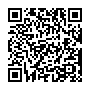 基本資料捐款人/機構名稱 聯絡電話電話：(  )傳真：(  )行動電話：電話：(  )傳真：(  )行動電話：電話：(  )傳真：(  )行動電話：基本資料通訊地址□□□□□□□□□服務單位基本資料電子信箱職稱基本資料捐款人身分□校友，民國         年                               系/所 畢業□教職員工 □企業團體 □社會人士 □學生家長 □其他：__________                    □校友，民國         年                               系/所 畢業□教職員工 □企業團體 □社會人士 □學生家長 □其他：__________                    □校友，民國         年                               系/所 畢業□教職員工 □企業團體 □社會人士 □學生家長 □其他：__________                    □校友，民國         年                               系/所 畢業□教職員工 □企業團體 □社會人士 □學生家長 □其他：__________                    □校友，民國         年                               系/所 畢業□教職員工 □企業團體 □社會人士 □學生家長 □其他：__________                    □校友，民國         年                               系/所 畢業□教職員工 □企業團體 □社會人士 □學生家長 □其他：__________                    基本資料捐款原因或引薦人                                                        (自由填寫)                                                        (自由填寫)                                                        (自由填寫)                                                        (自由填寫)                                                        (自由填寫)                                                        (自由填寫)捐款用途□ 校友服務基金  □ 百年館興建        □校務基金(不指定用途)  □ 維護蕭萬長文物館□ 涓滴嘉大專戶  □ ＫＡＮＯ棒球基金  □ 嘉大國際交流基金     □ 急難救助金□ 捐助本校                                      獎助學金     □ 安心就學獎助學金□ 其他指定用途：                                                               使用捐款方案□ 單筆捐款：新臺幣                 元整□ 定期小額捐款：□每月/ □每年，每期均授權信用卡刷卡捐款新臺幣                元整
捐款期間自民國     年     月至民國     年     月止，共扣款      次捐款方式□現金     □支票 □銀行匯款/轉帳 □信用卡傳真刷卡捐款方式現金或支票請連同本捐款單一併送至總務處出納組或校友中心代辦；抬頭「國立嘉義大學」或「National Chiayi University」「中國信託商業銀行嘉義分行」；戶名「國立嘉義大學４０１專戶」；帳號「082350003050」；銀行代碼「822」。匯款或轉帳後請將憑證傳真或Email至校友中心以利對帳。卡號：         -         -         -         1捐款方式現金或支票請連同本捐款單一併送至總務處出納組或校友中心代辦；抬頭「國立嘉義大學」或「National Chiayi University」「中國信託商業銀行嘉義分行」；戶名「國立嘉義大學４０１專戶」；帳號「082350003050」；銀行代碼「822」。匯款或轉帳後請將憑證傳真或Email至校友中心以利對帳。有效期限：        月 20        年(西元)捐款方式現金或支票請連同本捐款單一併送至總務處出納組或校友中心代辦；抬頭「國立嘉義大學」或「National Chiayi University」「中國信託商業銀行嘉義分行」；戶名「國立嘉義大學４０１專戶」；帳號「082350003050」；銀行代碼「822」。匯款或轉帳後請將憑證傳真或Email至校友中心以利對帳。持卡人簽名：                  (需與信用卡簽名一致)捐款方式現金或支票請連同本捐款單一併送至總務處出納組或校友中心代辦；抬頭「國立嘉義大學」或「National Chiayi University」「中國信託商業銀行嘉義分行」；戶名「國立嘉義大學４０１專戶」；帳號「082350003050」；銀行代碼「822」。匯款或轉帳後請將憑證傳真或Email至校友中心以利對帳。授權碼：                            (由本校填寫)注意事項捐款收據開立及寄送方式 捐贈資料歸戶 刊登捐款芳名錄及致謝注意事項收據抬頭□同捐款人/機構名稱
□其他抬頭：              1寄送地址□同通訊地址
□其他地址：              1  寄送方式□年度一次寄發□按月逐次寄發若提供身份證字號或統一編號，將協助上傳捐款資料至國稅局，簡化所得稅申報。
□同意，身份證字號/統編：                  1                      1□不同意，擬自行申報。刊登芳名錄之名稱
□署名同捐款人/機構名稱□其他署名：              1□匿名刊登致贈感謝函
(單筆達5萬元另贈感謝狀1幀)□署名同捐款人/機構名稱□其他署名：              1□不須感謝函及感謝狀